Managed Care Entity Bulletin 108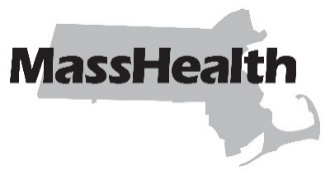 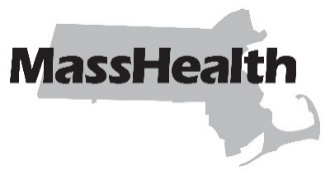 DATE:	January 2024TO:	Managed Care Entities Participating in MassHealth FROM:	Mike Levine, Assistant Secretary for MassHealth [signature of Mike Levine]RE:	Updates to Minimum Rates for Mental Health Centers and to Provider Billing Rules for GJ ModifierApplicable Managed Care Entities and PACE Organizations Accountable Care Partnership Plans (ACPPs)
 Managed Care Organizations (MCOs)
 MassHealth’s behavioral health vendor
 One Care Plans
 Senior Care Organizations (SCOs)
 Program of All-inclusive Care for the Elderly (PACE) OrganizationIntroductionAs part of its efforts to support the behavioral health (BH) needs of members in community-based settings, MassHealth is introducing and updating policies for Accountable Care Partnership Plans, Managed Care Organizations, and MassHealth’s behavioral health vendor (collectively referred to as “Managed Care Entities” or “MCEs”).Effective March 1, 2024, MassHealth will update minimum rates that MCEs are required to pay for certain services provided by mental health centers (MHCs).Effective March 1, 2024, MassHealth is directing MCEs to expand the use of the GJ urgent care modifier to increase payments to MHCs that are not designated as Behavioral Health Urgent Care (BHUC) provider sites when they provide urgent visits for specified services, as detailed below. MHCs are defined as providers who are enrolled as MassHealth Provider Type 26, Mental Health Center, and meet the criteria set forth in 130 CMR 429 or as otherwise defined by EOHHS. EOHHS will inform MCEs of which providers are enrolled with MassHealth as MHCs and will update MCEs of any changes in the list as appropriate.This bulletin sets forth MCE expectations and minimum rates for the services described above. Through these additional investments, EOHHS is further supporting MHCs in addressing the BH needs of members. Given these program changes, MassHealth, along with its actuaries, will evaluate capitation rates and make adjustments as needed. Updates to Minimum Rates for Mental Health CentersEffective March 1, 2024, MCEs must pay no less than the rates in Table 1 of this bulletin for the services in Table 1 when provided by Mental Health Centers (MHCs). Updates to Provider Billing Rules for Urgent Access to Behavioral Health Care Beginning February 1, 2022, pursuant to Managed Care Entity Bulletin 76 and clarified in Managed Care Entity MassHealth Bulletin 83 and applicable contract provisions, MCEs were required to pay a uniform percentage rate increase of 15% over plans’ negotiated rates for the specified services provided by MHCs that are designated as BHUC provider sites, using the GJ modifier.  Effective March 1, 2024, to promote urgent access to MHC services, MCEs must permit MHCs not designated as BHUC provider sites to bill for the codes in Table 2 of this bulletin with the modifier, GJ, when one or more of the following criteria is met for the visit: The MHC conducts a diagnostic evaluation for a new client within one calendar day of the client’s request for an appointment when the initial intake indicates that the client is presenting with an urgent behavioral health need;  The MHC conducts an appointment for an existing client with an urgent behavioral health need within one calendar day of the request for such appointment; orThe MHC conducts a psychopharmacology appointment and Medication for Addiction Treatment evaluation within 72 hours of an initial diagnostic evaluation when the need for such service is indicated by a psychosocial assessment. Urgent behavioral health needs are characterized by changes in behavior or thinking, role dysfunction, emerging intent of self-injury, or threats to others, but do not include immediate risk of harm to self or others.   For non-BHUC provider sites, MCEs must permit MHCs to bill using the GJ modifier only when a service is provided under circumstances that meet one or more of the criteria above.   MHCs that are not designated as BHUC providers may not bill using the GJ modifier for services that do not meet the criteria above.MCEs must pay a fifteen percent (15%) uniform percentage rate increase over plans’ negotiated rates as of March 1, 2024 (which are subject to the minimum rates described above and in Table 1) for the codes set forth in Table 2 when billed with the modifier, GJ. Codes may be modified or changed as directed by EOHHS. MCEs must continue to pay for services provided at designated BHUC provider sites as they currently do.  EOHHS will continue to inform MCEs of which MHCs have been designated as Behavioral Health Urgent Care providers. MCEs must require that all non-BHUC providers who bill for a service with modifier GJ include in their clinical documentation the time of the appointment, the time of the client’s request for the appointment and/or time of initial diagnostic evaluation, and the urgent behavioral health need of the client. EOHHS and MCEs may audit MHCs billing MCEs under this policy to ensure provider fidelity to the billing and documentation rules described above. Table 1: MHC Minimum Fee Schedule Effective March 1, 2024Table 2: Services that may be billed with the GJ modifier by MHCs not designated as BHUC provider sitesMassHealth Website This bulletin is available on the MassHealth Provider Bulletins web page.Sign up to receive email alerts when MassHealth issues new bulletins and transmittal letters.Questions If you have questions about the information in this bulletin, please Contact the MassHealth Customer Service Center at (800) 841-2900, TDD/TTY: 711, orEmail your inquiry to provider@masshealthquestions.com.MassHealth on Facebook     MassHealth on X (Twitter)     MassHealth on YouTube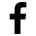 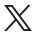 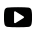 Procedure CodeModifier GroupProcedure DescriptionMinimum Rate90791UG - Doctoral Level (Child Psychiatrist)Psychiatric Diagnostic Evaluation $229.10 90791U6 - Doctoral Level (MD / DO)Psychiatric Diagnostic Evaluation $183.87 90791AH - Doctoral Level (PhD, PsyD, EdD)Psychiatric Diagnostic Evaluation $157.83 90791SA - Nurse Practitioner/Board Certified RNCS and APRN-BCPsychiatric Diagnostic Evaluation$159.13 90791HO - Master's Level Psychiatric Diagnostic Evaluation $143.53 90791U3 - Intern (PhD, PsyD, EdD) Psychiatric Diagnostic Evaluation $90.0190791U4 - Intern (Master's)Psychiatric Diagnostic Evaluation $79.42 90791HA - CANS; UG-Doctoral Level (Child Psychiatrist)CANS - Psychiatric Diagnostic Evaluation, Members under 21$245.60 90791HA - CANS; U6-Doctoral Level (MD / DO)CANS - Psychiatric Diagnostic Evaluation, Members under 21$200.37 90791HA - CANS; AH-Doctoral Level (PhD, PsyD, EdD)CANS - Psychiatric Diagnostic Evaluation, Members under 21$174.33 90791HA - CANS; SA, UF -Nurse Practitioner/Board Certified RNCS and APRN-BCCANS - Psychiatric Diagnostic Evaluation, Members under 21$175.63 90791HA - CANS; HO-Master's Level CANS - Psychiatric Diagnostic Evaluation, Members under 21$160.03 90791HA - CANS; U3-Intern (PhD, PsyD, EdD) CANS - Psychiatric Diagnostic Evaluation, Members under 21$106.51 90791HA - CANS; U4-Intern (Master's)CANS - Psychiatric Diagnostic Evaluation, Members under 21$95.92 90792UG - Doctoral Level (Child Psychiatrist)Psychiatric Diagnostic Evaluation with Medical Services $144.98 90792U6-Doctoral Level (MD / DO) Psychiatric Diagnostic Evaluation with Medical Services$125.74 90792SA-Nurse Practitioner/Board Certified RNCS and APRN-BCPsychiatric Diagnostic Evaluation with Medical Services $115.03 90832UG - Doctoral Level (Child Psychiatrist)Individual Psychotherapy, approximately 20-30 minutes $76.56 90832U6 - Doctoral Level (MD / DO) Individual Psychotherapy, approximately 20-30 minutes $76.56 90832AH - Doctoral Level (PhD, PsyD, EdD)Individual Psychotherapy, approximately 20-30 minutes $65.08 90832SA - Nurse Practitioner/Board Certified RNCS and APRN-BCIndividual Psychotherapy, approximately 20-30 minutes $65.08 90832HO - Master's Level (Independently Licensed Clinicians, Licensed Alcohol and Drug Counselor 1, and Supervised Master's Level Clinicians)Individual Psychotherapy, approximately 20-30 minutes $57.42 90832U7 - Certified Addiction Counselor / Certified Alcohol & Drug Abuse CounselorIndividual Psychotherapy, approximately 20-30 minutes $57.42 90832U3 - Intern (PhD, PsyD, EdD) / or MATIndividual Psychotherapy, approximately 20-30 minutes $39.04 90832U4 - Intern (Master's) Individual Psychotherapy, approximately 20-30 minutes $34.45 90833U6 - Doctoral Level (MD / DO) Psychotherapy, 30 minutes, when Performed with an Evaluation and Management Service$70.21 90833SA - Nurse Practitioner/Board Certified RNCS and APRN-BCPsychotherapy, 30 minutes, when Performed with an Evaluation and Management Service$59.68 90834UG - Doctoral Level (Child Psychiatrist)Individual Psychotherapy, approximately 45 minutes $127.27 90834U6 - Doctoral Level (MD / DO) Individual Psychotherapy, approximately 45 minutes $111.83 90834AH - Doctoral Level (PhD, PsyD, EdD)Individual Psychotherapy, approximately 45 minutes $105.48 90834SA - Nurse Practitioner/Board Certified RNCS and APRN-BCIndividual Psychotherapy, approximately 45 minutes $105.01 90834HO - Master's Level (Independently Licensed Clinicians, Licensed Alcohol and Drug Counselor 1, and Supervised Master's Level Clinicians)Individual Psychotherapy, approximately 45 minutes $105.01 90834U3 - Intern (PhD, PsyD, EdD) / or MATIndividual Psychotherapy, approximately 45 minutes $52.78 90834U4 - Intern (Master's) Individual Psychotherapy, approximately 45 minutes $51.99 90836U6 - Doctoral Level (MD / DO) Psychotherapy, 45 minutes, when Performed with an Evaluation and Management Service$91.19 90836SA - Nurse Practitioner/Board Certified RNCS and APRN-BCPsychotherapy, 45 minutes, when Performed with an Evaluation and Management Service$91.19 90837UG - Doctoral Level (Child Psychiatrist)Psychotherapy, 60 minutes$148.54 90837U6 - Doctoral Level (MD / DO) Psychotherapy, 60 minutes$148.54 90837AH - Doctoral Level (PhD, PsyD, EdD)Psychotherapy, 60 minutes$140.28 90837SA - Nurse Practitioner/Board Certified RNCS and APRN-BCPsychotherapy, 60 minutes$138.26 90837HO - Master's Level (Independently Licensed Clinicians, Licensed Alcohol and Drug Counselor 1, and Supervised Master's Level Clinicians)Psychotherapy, 60 minutes$138.26 90837U3 - Intern (PhD, PsyD, EdD) / or MATPsychotherapy, 60 minutes$75.76 90837U4 - Intern (Master's) Psychotherapy, 60 minutes$66.85 90846UG - Doctoral Level (Child Psychiatrist)Family Psychotherapy (without patient present)$155.56  90846U6 - Doctoral Level (MD / DO) Family Psychotherapy (without patient present)$118.38 90846AH - Doctoral Level (PhD, PsyD, EdD)Family Psychotherapy (without patient present)$110.52 90846SA - Nurse Practitioner/Board Certified RNCS and APRN-BCFamily Psychotherapy (without patient present)$107.31 90846HO - Master's Level (Independently Licensed Clinicians, Licensed Alcohol and Drug Counselor 1, and Supervised Master's Level Clinicians)Family Psychotherapy (without patient present)$111.57 90846U3 - Intern (PhD, PsyD, EdD) / or MATFamily Psychotherapy (without patient present)$55.25 90846U4 - Intern (Master's) Family Psychotherapy (without patient present)$53.65 90847UG - Doctoral Level (Child Psychiatrist)Family Psychotherapy (conjoint psychotherapy) (with patient present)$155.56 90847U6 - Doctoral Level (MD / DO) Family Psychotherapy (conjoint psychotherapy) (with patient present)$118.38 90847AH - Doctoral Level (PhD, PsyD, EdD)Family Psychotherapy (conjoint psychotherapy) (with patient present)$111.57                                             90847SA - Nurse Practitioner/Board Certified RNCS and APRN-BCFamily Psychotherapy (conjoint psychotherapy) (with patient present)$111.57                                             90847HO - Master's Level (Independently Licensed Clinicians, Licensed Alcohol and Drug Counselor 1, and Supervised Master's Level Clinicians)Family Psychotherapy (conjoint psychotherapy) (with patient present)$111.57 90847U3 - Intern (PhD, PsyD, EdD) / or MATFamily Psychotherapy (conjoint psychotherapy) (with patient present)$55.25 90847U4 - Intern (Master's) Family Psychotherapy (conjoint psychotherapy) (with patient present)$53.65  90849UG - Doctoral Level (Child Psychiatrist)Multi-family group psychotherapy$50.92                                               90849U6 - Doctoral Level (MD / DO) Multi-family group psychotherapy$42.72                                               90849AH - Doctoral Level (PhD, PsyD, EdD)Multi-family group psychotherapy$39.45                                               90849SA - Nurse Practitioner/Board Certified RNCS and APRN-BCMulti-family group psychotherapy$36.30                                               90849HO - Master's Level (Independently Licensed Clinicians, Licensed Alcohol and Drug Counselor 1, and Supervised Master's Level Clinicians)Multi-family group psychotherapy$30.46                                               90849U3 - Intern (PhD, PsyD, EdD) / or MATMulti-family group psychotherapy$19.76                                               90849U4 - Intern (Master's) Multi-family group psychotherapy$18.15                                               90853UG - Doctoral Level (Child Psychiatrist)Group psychotherapy (other than of a multiple-family group)$50.92                                               90853U6 - Doctoral Level (MD / DO) Group psychotherapy (other than of a multiple-family group)$42.72                                               90853AH - Doctoral Level (PhD, PsyD, EdD)Group psychotherapy (other than of a multiple-family group)$39.45                                               90853SA - Nurse Practitioner/Board Certified RNCS and APRN-BCGroup psychotherapy (other than of a multiple-family group)$36.43                                               90853HO - Master's Level (Independently Licensed Clinicians, Licensed Alcohol and Drug Counselor 1, and Supervised Master's Level Clinicians)Group psychotherapy (other than of a multiple-family group)$36.43                                               90853U3 - Intern (PhD, PsyD, EdD) / or MATGroup psychotherapy (other than of a multiple-family group)$19.76                                               90853U4 - Intern (Master's) Group psychotherapy (other than of a multiple-family group)$18.15                                               90882UG - Doctoral Level (Child Psychiatrist)Environmental intervention for medical management purposes on a psychiatric patient's behalf with agencies, employers, or institutions.$56.22                                               90882U6 - Doctoral Level (MD / DO) Environmental intervention for medical management purposes on a psychiatric patient's behalf with agencies, employers, or institutions.$48.76 90882AH - Doctoral Level (PhD, PsyD, EdD)Environmental intervention for medical management purposes on a psychiatric patient's behalf with agencies, employers, or institutions.$26.37 90882SA - Nurse Practitioner/Board Certified RNCS and APRN-BCEnvironmental intervention for medical management purposes on a psychiatric patient's behalf with agencies, employers, or institutions.$42.20 90882HO - Master's Level (Independently Licensed Clinicians, Licensed Alcohol and Drug Counselor 1, and Supervised Master's Level Clinicians)Environmental intervention for medical management purposes on a psychiatric patient's behalf with agencies, employers, or institutions.$25.99                                               90882U3 - Intern (PhD, PsyD, EdD) / or MATEnvironmental intervention for medical management purposes on a psychiatric patient's behalf with agencies, employers, or institutions.$13.20                                               90882U4 - Intern (Master's) Environmental intervention for medical management purposes on a psychiatric patient's behalf with agencies, employers, or institutions.$12.99                                               90887UG - Doctoral Level (Child Psychiatrist)Interpretation or explanation of results of psychiatric, other medical examinations and procedures, or other accumulated data to family or other responsible persons, or advising them how to assist patient$87.11 90887U6 - Doctoral Level (MD / DO) Interpretation or explanation of results of psychiatric, other medical examinations and procedures, or other accumulated data to family or other responsible persons, or advising them how to assist patient$87.11                                               90887AH - Doctoral Level (PhD, PsyD, EdD)Interpretation or explanation of results of psychiatric, other medical examinations and procedures, or other accumulated data to family or other responsible persons, or advising them how to assist patient$74.05                                               90887SA - Nurse Practitioner/Board Certified RNCS and APRN-BCInterpretation or explanation of results of psychiatric, other medical examinations and procedures, or other accumulated data to family or other responsible persons, or advising them how to assist patient$74.05                                               90887HO - Master's Level (Independently Licensed Clinicians, Licensed Alcohol and Drug Counselor 1, and Supervised Master's Level Clinicians)Interpretation or explanation of results of psychiatric, other medical examinations and procedures, or other accumulated data to family or other responsible persons, or advising them how to assist patient$65.34                                               Procedure CodeModifier GroupProcedure DescriptionMinimum Rate90887U3 - Intern (PhD, PsyD, EdD) / or MATInterpretation or explanation of results of psychiatric, other medical examinations and procedures, or other accumulated data to family or other responsible persons, or advising them how to assist patient$44.43                                               90887U4 - Intern (Master's) Interpretation or explanation of results of psychiatric, other medical examinations and procedures, or other accumulated data to family or other responsible persons, or advising them how to assist patient$39.20                                               99202UG - Doctoral Level (Child Psychiatrist)Evaluation and Management for New Patient, 15-29 minutes$82.78                                               99202U6 - Doctoral Level (MD / DO) Evaluation and Management for New Patient, 15-29 minutes$74.70                                               99202SA - Nurse Practitioner/Board Certified RNCS and APRN-BCEvaluation and Management for New Patient, 15-29 minutes$66.86                                               99203UG - Doctoral Level (Child Psychiatrist)Evaluation and Management for New Patient, 30-44 minutes$119.41                                             99203U6 - Doctoral Level (MD / DO) Evaluation and Management for New Patient, 30-44 minutes$114.02                                             99203SA - Nurse Practitioner/Board Certified RNCS and APRN-BCEvaluation and Management for New Patient, 30-44 minutes$96.92                                               99204UG - Doctoral Level (Child Psychiatrist)Evaluation and Management for New Patient, 45-59 minutes$180.40                                             99204U6 - Doctoral Level (MD / DO) Evaluation and Management for New Patient, 45-59 minutes$169.28                                             99204SA - Nurse Practitioner/Board Certified RNCS and APRN-BCEvaluation and Management for New Patient, 45-59 minutes$146.58                                             99205UG - Doctoral Level (Child Psychiatrist)Evaluation and Management for New Patient, 60-74 minutes$224.06                                             99205U6 - Doctoral Level (MD / DO) Evaluation and Management for New Patient, 60-74 minutes$223.64                                             99205SA - Nurse Practitioner/Board Certified RNCS and APRN-BCEvaluation and Management for New Patient, 60-74 minutes$190.09                                             99211UG - Doctoral Level (Child Psychiatrist)Evaluation and Management for an Established Patient, 5 minutes$24.27                                               99211U6 - Doctoral Level (MD / DO) Evaluation and Management for an Established Patient, 5 minutes$24.27                                               99211SA - Nurse Practitioner/Board Certified RNCS and APRN-BCEvaluation and Management for an Established Patient, 5 minutes$20.63                                               99212UG - Doctoral Level (Child Psychiatrist)Evaluation and Management for an Established Patient, 10-19 minutes$58.00                                               99212U6 - Doctoral Level (MD / DO) Evaluation and Management for an Established Patient, 10-19 minutes$58.00                                               99212SA - Nurse Practitioner/Board Certified RNCS and APRN-BCEvaluation and Management for an Established Patient, 10-19 minutes$49.30                                               99213UG - Doctoral Level (Child Psychiatrist)Evaluation and Management for an Established Patient, 20-29 minutes$92.52                                               99213U6 - Doctoral Level (MD / DO) Evaluation and Management for an Established Patient, 20-29 minutes$92.52                                               99213SA - Nurse Practitioner/Board Certified RNCS and APRN-BCEvaluation and Management for an Established Patient, 20-29 minutes$78.64                                               99214UG - Doctoral Level (Child Psychiatrist)Evaluation and Management for an Established Patient, 30-39 minutes$158.38                                             99214U6 - Doctoral Level (MD / DO) Evaluation and Management for an Established Patient, 30-39 minutes$130.36                                             99214SA - Nurse Practitioner/Board Certified RNCS and APRN-BCEvaluation and Management for an Established Patient, 30-39 minutes$110.80                                             99215UG - Doctoral Level (Child Psychiatrist)Evaluation and Management for an Established Patient, 40-54 minutes$183.23                                             99215U6 - Doctoral Level (MD / DO) Evaluation and Management for an Established Patient, 40-54 minutes$183.23                                             99215SA - Nurse Practitioner/Board Certified RNCS and APRN-BCEvaluation and Management for an Established Patient, 40-54 minutes$155.74                                             99417U6 - Doctoral Level (MD / DO) Prolonged office or other outpatient evaluation and management service, requiring total time with or without direct patient contact beyond usual service, on the date of the primary service (e.g., 99205 or 99215), each 15 minutes $28.69 Procedure CodeModifier GroupProcedure DescriptionMinimum Rate99417SA - Nurse Practitioner/Board Certified RNCS and APRN-BCProlonged office or other outpatient evaluation and management service, requiring total time with or without direct patient contact beyond usual service, on the date of the primary service (e.g., 99205 or 99215), each 15 minutes $28.69                                               96116AH - Doctoral Level (PhD, PsyD, EdD)Neurobehavioral status exam (clinical assessment of thinking, reasoning, and judgment, e.g., acquired knowledge, attention, language, memory, planning and problem solving, and visual spatial abilities), by physician o rother qualified health professional, both face-to-face time with the patient and time interpreting test results and preparing the report; first hour$132.51                                             96121AH - Doctoral Level (PhD, PsyD, EdD)Each additional hour (List separately in addition to code for primary procedure)$132.51 96130AH - Doctoral Level (PhD, PsyD, EdD)Psychological testing evaluation services by physician or other qualified health care professional, including integrating of patient data, interpretation of standardized test results and clinical data, clinical decision making, treatment planning and report, and interactive feedback to the patient, family member(s) or caregiver(s), when performed; first hour$118.24 96131AH - Doctoral Level (PhD, PsyD, EdD)Each additional hour (List separately in addition to code for primary procedure)$100.53 96132AH - Doctoral Level (PhD, PsyD, EdD)Neuropsychological testing evaluation services by physician or other qualified health care professional, including integration of patient data, interpretation of standardized test results and clinical data, clinical decision making, treatment planning and report, and interactive feedback to the patient, family member(s) or caregiver(s), when performed; first hour$134.02 96133AH - Doctoral Level (PhD, PsyD, EdD)Each additional hour (List separately in addition to code for primary procedure)$110.58  96136AH - Doctoral Level (PhD, PsyD, EdD)Psychological or neuropsychological test administration and scoring by physician or other qualified health care professional, two or more tests, any method; first 30 minutes (Test administration and scoring by professional)$55.30    96137AH - Doctoral Level (PhD, PsyD, EdD)Each additional 30 minutes (List separately in addition to code for primary procedure) (Test administration and scoring by professional)$50.27    96138TechnicianPsychological or neuropsychological test administration and scoring by technician, two or more tests, any method; first 30 minutes$41.53  Procedure CodeModifier GroupProcedure DescriptionMinimum Rate96139TechnicianEach additional 30 minutes (List separately in addition to code for primary procedure) (Test administration and scoring by technician)$41.53                                               99402AH - Doctoral Level (PhD, PsyD, EdD)Preventative Medicine Counseling, 30 minutes (Psychological Testing)$45.08                                               99402U3 - Intern (PhD, PsyD, EdD) / or MATPreventative Medicine Counseling, 30 minutes (Psychological Testing)$22.55                                               99404U6 - Doctoral Level (MD / DO) Preventative Medicine Counseling, 60 minutes (Counseling and/or Risk Factor Reduction Intervention)$214.30                                             99404SA - Nurse Practitioner/Board Certified RNCS and APRN-BCPreventative Medicine Counseling, 60 minutes (Counseling and/or Risk Factor Reduction Intervention)$185.46                                             H2020+ Therapeutic behavioral services, per diem (Dialectical Behavior Therapy)$29.15                                               S9484+ Crisis intervention mental health services, per hour (Urgent Outpatient Services) $162.33                                             90870+ Electroconvulsive therapy (includes necessary monitoring)$694.05                                             H0032HO - Master's Level (Independently Licensed Clinicians, Licensed Alcohol and Drug Counselor 1, and Supervised Master's Level Clinicians)Mental health service plan development by a nonphysician (Bridge consultation inpatient/outpatient)$183.34                                           H0046UG - Doctoral Level (Child Psychiatrist)Mental health services, not otherwise specified (Collateral Contact)$51.11                                              H0046U6 - Doctoral Level (MD/DO)Mental health services, not otherwise specified (Collateral Contact)$44.33                                              H0046AH - Doctoral Level (PhD, PsyD, EdD)Mental health services, not otherwise specified (Collateral Contact)$23.97                                               H0046SA - Nurse Practitioner/Board Certified RNCS and APRN-BCMental health services, not otherwise specified (Collateral Contact)$38.36                                               H0046HO - Master's Level (Independently Licensed Clinicians, Licensed Alcohol and Drug Counselor 1, and Supervised Master's Level Clinicians)Mental health services, not otherwise specified (Collateral Contact)$23.63 H0046U7 - Certified Addiction Counselor / Certified Alcohol & Drug Abuse CounselorMental health services, not otherwise specified (Collateral Contact)$23.63                                               H0046U3 - Intern (PhD, PsyD, EdD) / or MATMental health services, not otherwise specified (Collateral Contact)$12.00                                               H0046U4 - Intern (Master's)Mental health services, not otherwise specified (Collateral Contact)$11.81                                               H0015N/AAlcohol and/or drug services; intensive outpatient (treatment program that operates at least 3 hours/day and at least 3 days/week and is based on an individualized treatment plan) including assessment, counseling; crisis intervention, and activity therapies or education. (Structured Outpatient Addiction Program - SOAP with Motivational Interviewing)$78.75H0015TFAlcohol and/or drug services; intensive outpatient (treatment program that operates at least 3 hours/day and at least 3 days/week and is based on an individualized treatment plan) including assessment, counseling; crisis intervention, and activity therapies or education. (Enhanced Structured Outpatient Addiction Program - SOAP with Motivational Interviewing Counseling)101 CMR 306 H2015HF - Substance Abuse ProgramRecovery Support Navigator, per 15-minute units101 CMR 444 H2016HM - Less than bachelor’s degree levelComprehensive community support program, per diem (Enrolled Client Day) (recovery support service by a recovery advocate trained in Recovery Coaching)101 CMR 346 H0046HE-Mental Health ProgramMental health services, not otherwise specified (Certified Peer Specialist) (Enrolled client day)101 CMR 305 S9480N/AIntensive outpatient psychiatric services, per diem$65.11 Procedure CodeModifier GroupProcedure Description90791UG-Doctoral Level (Child Psychiatrist); GJ-Behavioral Health Urgent Care Psychiatric Diagnostic Evaluation90791U6-Doctoral Level (MD / DO); GJ-Behavioral Health Urgent CarePsychiatric Diagnostic Evaluation 90791AH-Doctoral Level (PhD, PsyD, EdD); GJ-Behavioral Health Urgent CarePsychiatric Diagnostic Evaluation 90791SA-Nurse Practitioner/Board Certified RNCS and APRN-BC; GJ-Behavioral Health Urgent CarePsychiatric Diagnostic Evaluation90791HO-Master’s Level; GJ-Behavioral Health Urgent CarePsychiatric Diagnostic Evaluation 90791U3-Intern (PhD, PsyD, EdD); GJ-Behavioral Health Urgent CarePsychiatric Diagnostic Evaluation 90791U4-Intern (Master’s); GJ-Behavioral Health Urgent CarePsychiatric Diagnostic Evaluation 90792Doctoral Level (Child Psychiatrist); GJ-Behavioral Health Urgent CarePsychiatric Diagnostic Evaluation with Medical Services 90792Doctoral Level (MD / DO); GJ-Behavioral Health Urgent CarePsychiatric Diagnostic Evaluation with Medical Services90792Nurse Practitioner/Board Certified RNCS and APRN-BC; GJ-Behavioral Health Urgent CarePsychiatric Diagnostic Evaluation with Medical Services 90832Doctoral Level (Child Psychiatrist); GJ-Behavioral Health Urgent CareIndividual Psychotherapy, approximately 20-30 minutes 90832Doctoral Level (MD / DO); GJ-Behavioral Health Urgent Care Individual Psychotherapy, approximately 20-30 minutes 90832Doctoral Level (PhD, PsyD, EdD); GJ-Behavioral Health Urgent CareIndividual Psychotherapy, approximately 20-30 minutes 90832Nurse Practitioner/Board Certified RNCS and APRN-BC; GJ-Behavioral Health Urgent CareIndividual Psychotherapy, approximately 20-30 minutes 90832Master’s Level; GJ-Behavioral Health Urgent CareIndividual Psychotherapy, approximately 20-30 minutes 90832Addiction Counselor; GJ-Behavioral Health Urgent Care Individual Psychotherapy, approximately 20-30 minutes 90832Intern (PhD, PsyD, EdD); GJ-Behavioral Health Urgent Care Individual Psychotherapy, approximately 20-30 minutes 90832Intern (Master’s); GJ-Behavioral Health Urgent Care Individual Psychotherapy, approximately 20-30 minutes 90833Doctoral Level (MD / DO); GJ-Behavioral Health Urgent CarePsychotherapy, 30 minutes, when Performed with an Evaluation and Management Service90833Nurse Practitioner/Board Certified RNCS and APRN-BC; GJ-Behavioral Health Urgent CarePsychotherapy, 30 minutes, when Performed with an Evaluation and Management Service90834Doctoral Level (Child Psychiatrist); GJ-Behavioral Health Urgent Care Individual Psychotherapy, approximately 45 minutes 90834Doctoral Level (MD / DO); GJ-Behavioral Health Urgent CareIndividual Psychotherapy, approximately 45 minutes 90834Doctoral Level (PhD, PsyD, EdD); GJ-Behavioral Health Urgent CareIndividual Psychotherapy, approximately 45 minutes 90834Nurse Practitioner/Board Certified RNCS and APRN-BC; GJ-Behavioral Health Urgent CareIndividual Psychotherapy, approximately 45 minutes 90834Master’s Level; GJ-Behavioral Health Urgent CareIndividual Psychotherapy, approximately 45 minutes 90834Master’s Level (Licensed Alcohol and Drug Counselor 1 and Supervised Master’s Level Clinicians); GJ-Behavioral Health Urgent CareIndividual Psychotherapy, approximately 45 minutes 90834Intern (PhD, PsyD, EdD); GJ-Behavioral Health Urgent CareIndividual Psychotherapy, approximately 45 minutes 90834Intern (Master’s); GJ-Behavioral Health Urgent CareIndividual Psychotherapy, approximately 45 minutes 90836Doctoral Level (MD / DO); GJ-Behavioral Health Urgent Care Psychotherapy, 45 minutes, when Performed with an Evaluation and Management Service90836Nurse Practitioner/Board Certified RNCS and APRN-BC; GJ-Behavioral Health Urgent CarePsychotherapy, 45 minutes, when Performed with an Evaluation and Management Service90837Doctoral Level (Child Psychiatrist); GJ-Behavioral Health Urgent CarePsychotherapy, 60 minutes90837Doctoral Level (MD / DO); GJ-Behavioral Health Urgent CarePsychotherapy, 60 minutes90837Doctoral Level (PhD, PsyD, EdD); GJ-Behavioral Health Urgent CarePsychotherapy, 60 minutes90837Nurse Practitioner/Board Certified RNCS and APRN-BC; GJ-Behavioral Health Urgent CarePsychotherapy, 60 minutes90837Master’s Level; GJ-Behavioral Health Urgent CarePsychotherapy, 60 minutes90837Master’s Level (Licensed Alcohol and Drug Counselor 1 and Supervised Master’s Level Clinicians); GJ-Behavioral Health Urgent CareIndividual Psychotherapy, approximately 60 minutes90837Intern (PhD, PsyD, EdD); GJ-Behavioral Health Urgent CarePsychotherapy, 60 minutes90837Intern (Master’s); GJ-Behavioral Health Urgent CarePsychotherapy, 60 minutes90847Doctoral Level (Child Psychiatrist); GJ-Behavioral Health Urgent CareFamily Psychotherapy (conjoint psychotherapy) (with patient present)90847Doctoral Level (MD / DO); GJ-Behavioral Health Urgent CareFamily Psychotherapy (conjoint psychotherapy) (with patient present)90847Doctoral Level (PhD, PsyD, EdD); GJ-Behavioral Health Urgent CareFamily Psychotherapy (conjoint psychotherapy) (with patient present)90847Nurse Practitioner/Board Certified RNCS and APRN-BC; GJ-Behavioral Health Urgent CareFamily Psychotherapy (conjoint psychotherapy) (with patient present)90847Master’s Level; GJ-Behavioral Health Urgent CareFamily Psychotherapy (conjoint psychotherapy) (with patient present)90847Master’s Level (Licensed Alcohol and Drug Counselor 1 and Supervised Master’s Level Clinicians); GJ-Behavioral Health Urgent CareFamily Psychotherapy (conjoint psychotherapy) (with patient present)90847Intern (PhD, PsyD, EdD); GJ-Behavioral Health Urgent CareFamily Psychotherapy (conjoint psychotherapy) (with patient present)90847Intern (Master’s); GJ-Behavioral Health Urgent CareFamily Psychotherapy (conjoint psychotherapy) (with patient present)90853Doctoral Level (Child Psychiatrist); GJ-Behavioral Health Urgent CareGroup psychotherapy (other than of a multiple-family group)90853Doctoral Level (MD / DO); GJ-Behavioral Health Urgent CareGroup psychotherapy (other than of a multiple-family group)90853Doctoral Level (PhD, PsyD, EdD); GJ-Behavioral Health Urgent CareGroup psychotherapy (other than of a multiple-family group)90853Nurse Practitioner/Board Certified RNCS and APRN-BC; GJ-Behavioral Health Urgent CareGroup psychotherapy (other than of a multiple-family group)90853Master’s Level; GJ-Behavioral Health Urgent CareGroup psychotherapy (other than of a multiple-family group)90853Master’s Level (Licensed Alcohol and Drug Counselor 1 and Supervised Master’s Level Clinicians); GJ-Behavioral Health Urgent CareGroup psychotherapy (other than of a multiple-family group)90853Intern (PhD, PsyD, EdD); GJ-Behavioral Health Urgent CareGroup psychotherapy (other than of a multiple-family group)90853Intern (Master’s); GJ-Behavioral Health Urgent CareGroup psychotherapy (other than of a multiple-family group)99202Doctoral Level (Child Psychiatrist); GJ-Behavioral Health Urgent CareOffice or other outpatient visit for the evaluation and management of a new patient, which requires a medically appropriate history and/or examination and straightforward medical decision making. When using time for code selection, 15-29 minutes of total time is spent on the date of the encounter.99202Doctoral Level (MD / DO); GJ-Behavioral Health Urgent CareOffice or other outpatient visit for the evaluation and management of a new patient, which requires a medically appropriate history and/or examination and straightforward medical decision making.When using time for code selection, 15-29 minutes of total time is spent on the date of the encounter. 99202Nurse Practitioner/Board Certified RNCS and APRN-BC; GJ-Behavioral Health Urgent CareOffice or other outpatient visit for the evaluation and management of a new patient, which requires a medically appropriate history and/or examination and straightforward medical decision making.When using time for code selection, 15-29 minutes of total time is spent on the date of the encounter. 99203Doctoral Level (Child Psychiatrist); GJ-Behavioral Health Urgent CareOffice or other outpatient visit for the evaluation and management of a new patient, which requires a medically appropriate history and/or examination and low level of medical decision making.When using time for code selection, 30-44 minutes of total time is spent on the date of the encounter.99203Doctoral Level (MD / DO); GJ-Behavioral Health Urgent CareOffice or other outpatient visit for the evaluation and management of a new patient, which requires a medically appropriate history and/or examination and low level of medical decision making.When using time for code selection, 30-44 minutes of total time is spent on the date of the encounter. 99203Nurse Practitioner/Board Certified RNCS and APRN-BC; GJ-Behavioral Health Urgent CareOffice or other outpatient visit for the evaluation and management of a new patient, which requires a medically appropriate history and/or examination and low level of medical decision making.When using time for code selection, 30-44 minutes of total time is spent on the date of the encounter.99204Doctoral Level (Child Psychiatrist); GJ-Behavioral Health Urgent CareOffice or other outpatient visit for the evaluation and management of a new patient, which requires a medically appropriate history and/or examination and moderate level of medical decision making.When using time for code selection, 45-59 minutes of total time is spent on the date of the encounter.99204Doctoral Level (MD / DO); GJ-Behavioral Health Urgent Care Office or other outpatient visit for the evaluation and management of a new patient, which requires a medically appropriate history and/or examination and moderate level of medical decision making.When using time for code selection, 45–59 minutes of total time is spent on the date of the encounter.99204Nurse Practitioner/Board Certified RNCS and APRN-BC; GJ-Behavioral Health Urgent CareOffice or other outpatient visit for the evaluation and management of a new patient, which requires a medically appropriate history and/or examination and moderate level of medical decision making.When using time for code selection, 45-59 minutes of total time is spent on the date of the encounter. 99205Doctoral Level (Child Psychiatrist); GJ-Behavioral Health Urgent CareOffice or other outpatient visit for the evaluation and management of a new patient, which requires a medically appropriate history and/or examination and a high level of medical decision making.When using time for code selection, 60-74 minutes of total time is spent on the date of the encounter.99205Doctoral Level (MD / DO); GJ-Behavioral Health Urgent CareOffice or other outpatient visit for the evaluation and management of a new patient, which requires a medically appropriate history and/or examination and a high level of medical decision making.When using time for code selection, 60-74 minutes of total time is spent on the date of the encounter.99205Nurse Practitioner/Board Certified RNCS and APRN-BC; GJ-Behavioral Health Urgent CareOffice or other outpatient visit for the evaluation and management of a new patient, which requires a medically appropriate history and/or examination and a high level of medical decision making.When using time for code selection, 60-74 minutes of total time is spent on the date of the encounter.99211Doctoral Level (Child Psychiatrist); GJ-Behavioral Health Urgent CareOffice or other outpatient visit for the evaluation and management of an established patient, that may not require the presence of a physician or other qualified health care professional. Usually, the presenting problem(s) are minimal.99211Doctoral Level (MD / DO); GJ-Behavioral Health Urgent CareOffice or other outpatient visit for the evaluation and management of an established patient, that may not require the presence of a physician or other qualified health care professional. Usually, the presenting problem(s) are minimal.99211Nurse Practitioner/Board Certified RNCS and APRN-BC; GJ-Behavioral Health Urgent CareOffice or other outpatient visit for the evaluation and management of an established patient, that may not require the presence of a physician or other qualified health care professional. Usually, the presenting problem(s) are minimal.99212Doctoral Level (Child Psychiatrist); GJ-Behavioral Health Urgent CareOffice or other outpatient visit for the evaluation and management of an established patient, which requires a medically appropriate history and/or examination and straightforward medical decision making.When using time for code selection, 10-19 minutes of total time is spent on the date of the encounter. 99212Doctoral Level (MD / DO); GJ-Behavioral Health Urgent CareOffice or other outpatient visit for the evaluation and management of an established patient, which requires a medically appropriate history and/or examination and straightforward medical decision making.When using time for code selection, 10-19 minutes of total time is spent on the date of the encounter.99212Nurse Practitioner/Board Certified RNCS and APRN-BC; GJ-Behavioral Health Urgent CareOffice or other outpatient visit for the evaluation and management of an established patient, which requires a medically appropriate history and/or examination and straightforward medical decision making.When using time for code selection, 10-19 minutes of total time is spent on the date of the encounter.99213Doctoral Level (Child Psychiatrist); GJ-Behavioral Health Urgent CareOffice or other outpatient visit for the evaluation and management of an established patient, which requires a medically appropriate history and/or examination and a low level of medical decision making.When using time for code selection, 20-29 minutes of total time is spent on the date of the encounter.99213Doctoral Level (MD / DO); GJ-Behavioral Health Urgent CareOffice or other outpatient visit for the evaluation and management of an established patient, which requires a medically appropriate history and/or examination and a low level of medical decision making.When using time for code selection, 20-29 minutes of total time is spent on the date of the encounter.99213Nurse Practitioner/Board Certified RNCS and APRN-BC; GJ-Behavioral Health Urgent CareOffice or other outpatient visit for the evaluation and management of an established patient, which requires a medically appropriate history and/or examination and a low level of medical decision making.When using time for code selection, 20-29 minutes of total time is spent on the date of the encounter. 99214Doctoral Level (Child Psychiatrist); GJ-Behavioral Health Urgent CareOffice or other outpatient visit for the evaluation and management of an established patient, which requires a medically appropriate history and/or examination and a moderate level of decision making.When using time for code selection, 30-39 minutes of total time is spent on the date of the encounter. 99214Doctoral Level (MD / DO); GJ-Behavioral Health Urgent CareOffice or other outpatient visit for the evaluation and management of an established patient, which requires a medically appropriate history and/or examination and a moderate level of decision making.When using time for code selection, 30-39 minutes of total time is spent on the date of the encounter.99214Nurse Practitioner/Board Certified RNCS and APRN-BC; GJ-Behavioral Health Urgent CareOffice or other outpatient visit for the evaluation and management of an established patient, which requires a medically appropriate history and/or examination and a moderate level of decision making.When using time for code selection, 30-39 minutes of total time is spent on the date of the encounter.99215Doctoral Level (Child Psychiatrist); GJ-Behavioral Health Urgent CareOffice or other outpatient visit for the evaluation and management of an established patient, which requires a medically appropriate history and/or examination and a high level of decision making.When using time for code selection, 40-54 minutes of total time is spent on the date of the encounter.99215Doctoral Level (MD / DO); GJ-Behavioral Health Urgent CareOffice or other outpatient visit for the evaluation and management of an established patient, which requires a medically appropriate history and/or examination and a high level of decision making.When using time for code selection, 40-54 minutes of total time is spent on the date of the encounter.99215Nurse Practitioner/Board Certified RNCS and APRN-BC; GJ-Behavioral Health Urgent CareOffice or other outpatient visit for the evaluation and management of an established patient, which requires a medically appropriate history and/or examination and a high level of decision making.When using time for code selection, 40-54 minutes of total time is spent on the date of the encounter.